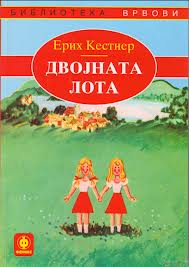 LISTA  ZA  SLEDEWE  NA  RABOTATA  NA  PAROVITE  I   TRIADITE  Nastavna sodr`ina: Lektira br. 2 „Dvojnata  Lota“ – Erih KestnerLegenda: 	+       Сите членови соработуваат   /   Задачата е целосно извршена         +-      Дел од  членовите соработуваат   /   Задачата е делумно извршена         -      Членовите не соработуваат   /   Задачата не е извршенаЧек листа за следење на работата на ученицитеЛЕГЕНДА:            +     самостојно работи                               О    работи со поттикнување                                         Ø     потребна е поголема помош                       -     тешко напредува  Дневна подготовка  Дневна подготовка  Дневна подготовка  Дневна подготовкаОУ,,Тодор Ангелевски“БитолаОУ,,Тодор Ангелевски“БитолаОУ,,Тодор Ангелевски“БитолаОУ,,Тодор Ангелевски“БитолаОдделение: V 3                                             одд. наставник:  Весна ГагаловскаОдделение: V 3                                             одд. наставник:  Весна ГагаловскаОдделение: V 3                                             одд. наставник:  Весна ГагаловскаОдделение: V 3                                             одд. наставник:  Весна ГагаловскаТема:  Читање литература и лектираТема:  Читање литература и лектираДатум и ден:      20.04.2015г.  понеделникДатум и ден:      20.04.2015г.  понеделникНаставен предметНаставни содржиниЦели и задачиЦели и задачиНаставен предметНаставни содржиниучениците:учениците:1-145.Македонски            јазикЛектира Двојната Лота-Ерих Кестнер-самостојно да чита дела од светската литература-да ја открива тематско –идејната основана делото-аргументирано да ги истакнува ликовите и настанита-да врши локализација на настаните по време и простор-самостојно да чита дела од светската литература-да ја открива тематско –идејната основана делото-аргументирано да ги истакнува ликовите и настанита-да врши локализација на настаните по време и просторНаставни форми1. Индивидуална –самостојна работа             2.Фронтална                      3.Работа во парови                 4.Работа во групи1. Индивидуална –самостојна работа             2.Фронтална                      3.Работа во парови                 4.Работа во групи1. Индивидуална –самостојна работа             2.Фронтална                      3.Работа во парови                 4.Работа во групиНаставни методиМатод на усно излагање (монолошки)        Илустративен методМетод на разговор (дијалошки)              Метод на демонстрацијаМетод на практична работа               Метод на експериментирањеМетод на истражување                         Учење преку проектУчење преку решавање проблем ,Метод на игри, тимови и натпревариМатод на усно излагање (монолошки)        Илустративен методМетод на разговор (дијалошки)              Метод на демонстрацијаМетод на практична работа               Метод на експериментирањеМетод на истражување                         Учење преку проектУчење преку решавање проблем ,Метод на игри, тимови и натпревариМатод на усно излагање (монолошки)        Илустративен методМетод на разговор (дијалошки)              Метод на демонстрацијаМетод на практична работа               Метод на експериментирањеМетод на истражување                         Учење преку проектУчење преку решавање проблем ,Метод на игри, тимови и натпревариНаставни техникиБура на идеи , ЗСН  , Венов дијаграм, Редење зборови,  Ѕвезда на приказнатаГрозд  техника ,      Призма   ,              Петторед,         Акростих  ,                           Скелетен приказ  ,         Т табела   ,           Вокабулар во четири аглиКвадранти ,      Мрежа на тема,              Книга на паралелката ,  Дневник со двојни белешки  ,Коцка со прашања ,  Галерија,Бура на идеи , ЗСН  , Венов дијаграм, Редење зборови,  Ѕвезда на приказнатаГрозд  техника ,      Призма   ,              Петторед,         Акростих  ,                           Скелетен приказ  ,         Т табела   ,           Вокабулар во четири аглиКвадранти ,      Мрежа на тема,              Книга на паралелката ,  Дневник со двојни белешки  ,Коцка со прашања ,  Галерија,Бура на идеи , ЗСН  , Венов дијаграм, Редење зборови,  Ѕвезда на приказнатаГрозд  техника ,      Призма   ,              Петторед,         Акростих  ,                           Скелетен приказ  ,         Т табела   ,           Вокабулар во четири аглиКвадранти ,      Мрежа на тема,              Книга на паралелката ,  Дневник со двојни белешки  ,Коцка со прашања ,  Галерија,Наставни средства:- слика,компјутер со програм за пишување,ЦД со звуци од ветер- слика,компјутер со програм за пишување,ЦД со звуци од ветер- слика,компјутер со програм за пишување,ЦД со звуци од ветер                                                Структура на работниот ден                                                Структура на работниот ден                                                Структура на работниот ден                                                Структура на работниот денАктивности на наставникотАктивности на наставникотАктивности на наставникотАктивности на ученикот                    Воведен делПоведува разговор Дава напатствија за примена на стратегијата ГроздЈа надгледува работата на ученицитеПоттикнува,охрабрува ,мотивира и контролираГи повикува учениците да презентираатГлавен делЈа истакнува целта и плакатот со Ѕвездата на приказната во која се опфатени трите видови прашања:Фактички:Кои ликови ги сретна во приказната?Каде се случуваат настаните?Кои важни настани се случија во приказната?Кој проблем се појави?Како се реши?Инферентни:Кој е твојот омилен дел и зошто?Поведува разговор за истатаПоставува прашањаОдговара на поставените прашањаРазделува работни материјалиДава напатствија за работаЈа надгледува работата на ученицитеКонтролираНасочуваМотивира Завршен дел Ја применува стратегијата Прошетка низ галеријаГи повикува учениците да ги истакнат своите изработки и да ги разгледаат на останатитеПоставува прашањаГи следи презентациите на ученицитерезимира                                                          Воведен делПоведува разговор Дава напатствија за примена на стратегијата ГроздЈа надгледува работата на ученицитеПоттикнува,охрабрува ,мотивира и контролираГи повикува учениците да презентираатГлавен делЈа истакнува целта и плакатот со Ѕвездата на приказната во која се опфатени трите видови прашања:Фактички:Кои ликови ги сретна во приказната?Каде се случуваат настаните?Кои важни настани се случија во приказната?Кој проблем се појави?Како се реши?Инферентни:Кој е твојот омилен дел и зошто?Поведува разговор за истатаПоставува прашањаОдговара на поставените прашањаРазделува работни материјалиДава напатствија за работаЈа надгледува работата на ученицитеКонтролираНасочуваМотивира Завршен дел Ја применува стратегијата Прошетка низ галеријаГи повикува учениците да ги истакнат своите изработки и да ги разгледаат на останатитеПоставува прашањаГи следи презентациите на ученицитерезимира                                                          Воведен делПоведува разговор Дава напатствија за примена на стратегијата ГроздЈа надгледува работата на ученицитеПоттикнува,охрабрува ,мотивира и контролираГи повикува учениците да презентираатГлавен делЈа истакнува целта и плакатот со Ѕвездата на приказната во која се опфатени трите видови прашања:Фактички:Кои ликови ги сретна во приказната?Каде се случуваат настаните?Кои важни настани се случија во приказната?Кој проблем се појави?Како се реши?Инферентни:Кој е твојот омилен дел и зошто?Поведува разговор за истатаПоставува прашањаОдговара на поставените прашањаРазделува работни материјалиДава напатствија за работаЈа надгледува работата на ученицитеКонтролираНасочуваМотивира Завршен дел Ја применува стратегијата Прошетка низ галеријаГи повикува учениците да ги истакнат своите изработки и да ги разгледаат на останатитеПоставува прашањаГи следи презентациите на ученицитерезимира                                      Воведен делОдговараат на поставени прашањаГи следат упатствата од наставникотРаботат самостојно и го пишуваат ГроздотНеколку ученици презентираат,а останатите споредуваат,дополнуваат во сопствените изработки Главен делОдговараат на поставените прашањаПоставуват прашањаВнимателно ги следат напатствијата од наставникотРаботат во наставните листови со примена на стратегијата Ѕвезда на приказнатаЗавршен делГи истакнуваа своите изработки и ги разгледуваат на своите соученициДасваат свој коментарОдговараат на поставените прашањаВоочуваат што научилеОценување: одговорите  на прашањата поставени од наставникот или од самите ученицилистите за проверкаусните презентацииесеите и писмените извештаипроектна работапортфолија/ досиеја со трудовите на ученицитесамооценувањеквизовите и тестовите изготвени од  наставникоттестовите за одредената лекција или поглавје што ги обезбедуваат издавачите на учебниците   усна повратна информацијаОценување: одговорите  на прашањата поставени од наставникот или од самите ученицилистите за проверкаусните презентацииесеите и писмените извештаипроектна работапортфолија/ досиеја со трудовите на ученицитесамооценувањеквизовите и тестовите изготвени од  наставникоттестовите за одредената лекција или поглавје што ги обезбедуваат издавачите на учебниците   усна повратна информацијаОценување: одговорите  на прашањата поставени од наставникот или од самите ученицилистите за проверкаусните презентацииесеите и писмените извештаипроектна работапортфолија/ досиеја со трудовите на ученицитесамооценувањеквизовите и тестовите изготвени од  наставникоттестовите за одредената лекција или поглавје што ги обезбедуваат издавачите на учебниците   усна повратна информацијаОценување: одговорите  на прашањата поставени од наставникот или од самите ученицилистите за проверкаусните презентацииесеите и писмените извештаипроектна работапортфолија/ досиеја со трудовите на ученицитесамооценувањеквизовите и тестовите изготвени од  наставникоттестовите за одредената лекција или поглавје што ги обезбедуваат издавачите на учебниците   усна повратна информацијаОчекувани резултати:Самостојно чита дела од светската литература;ја открива тематско идејната основа на делото;аргументирано зборува за ликовите и настаните;врши локализација на настаните по време и просторОчекувани резултати:Самостојно чита дела од светската литература;ја открива тематско идејната основа на делото;аргументирано зборува за ликовите и настаните;врши локализација на настаните по време и просторОчекувани резултати:Самостојно чита дела од светската литература;ја открива тематско идејната основа на делото;аргументирано зборува за ликовите и настаните;врши локализација на настаните по време и просторОчекувани резултати:Самостојно чита дела од светската литература;ја открива тематско идејната основа на делото;аргументирано зборува за ликовите и настаните;врши локализација на настаните по време и просторРефлексија:Рефлексија:Рефлексија:Рефлексија:Индивидуална активност:Со ученичката Емилија Д. при работа во наставниот листИндивидуална активност:Со ученичката Емилија Д. при работа во наставниот листИндивидуална активност:Со ученичката Емилија Д. при работа во наставниот листИндивидуална активност:Со ученичката Емилија Д. при работа во наставниот листSORABOTKAUSPE{NOST PRI IZVR{UVAWETO NA ZADA^ATAI  PAR/TRIADAII  PAR/TRIADAIII  PAR/TRIADAIV  PAR/TRIADAV  PAR/TRIADAVI  PAR/TRIADAVII PAR/TRIADAVIII PAR/TRIADAIX PAR/TRIADAX PAR/TRIADAXI  PAR/TRIADAXII PAR/TRIADAРедбројиме и презиме на ученикотПрочитана лектираИзвештај  за прочитана лектираопределува ликови и нивни особиниИстакнуваи образложува важни настаниИскажува свое мислење и поука1Матеј2Михаил3Магде4Ружица5Ева6Илија 7Ема8Мартина9Аце Д10Мики Ј11Петар12Јошев13Дамјан14Елена15Кристи 16Илиана17Драган18Јована19Марин20Стефан 21Аце Т22Ани23Коки 24Анастасија 25Филип 26Давид 27Ангела 